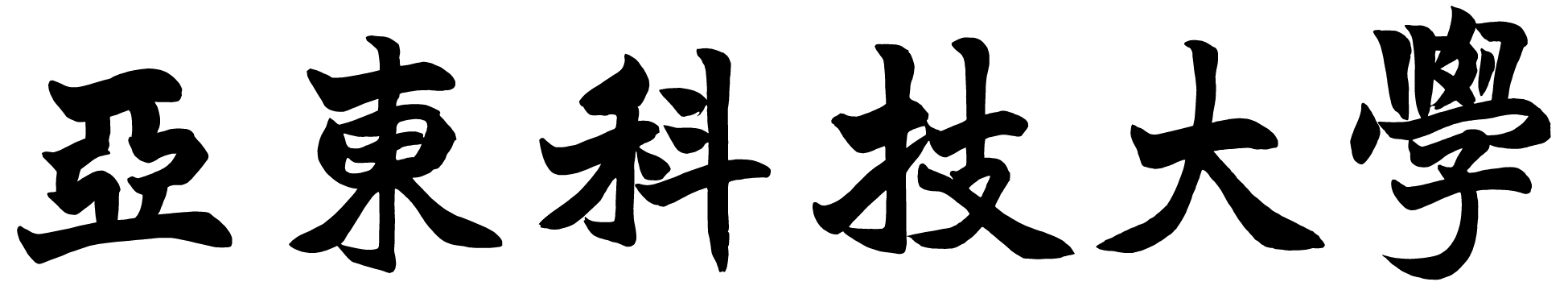 通訊工程系碩士班研究生指導教授更換申請書系承辦人簽章：                   系辦公室歸檔日期：     年    月    日本表經簽名同意後隨即生效，請繳交至系辦公室存檔備查，謝謝！申請日期年          月          日年          月          日年          月          日研究生姓名學號E-mail行動電話申請更換原因請簡述：註：根據本系碩士班-研究生修業辦法第二條第四項規定：指導教授更換以一次為限，更換指導教授後，半年內不得提出論文口試申請。請簡述：註：根據本系碩士班-研究生修業辦法第二條第四項規定：指導教授更換以一次為限，更換指導教授後，半年內不得提出論文口試申請。請簡述：註：根據本系碩士班-研究生修業辦法第二條第四項規定：指導教授更換以一次為限，更換指導教授後，半年內不得提出論文口試申請。原指導教授意見同意更換   不同意更換    簽名：                    同意更換   不同意更換    簽名：                    同意更換   不同意更換    簽名：                    新指導教授意見同意指導   不同意指導    簽名：                    同意指導   不同意指導    簽名：                    同意指導   不同意指導    簽名：                    系主任簽核